Hands-on/Supplemental Teaching Ideas**We understand that every child learns differently at different paces. Here are a few hands-on activities that will be engaging.    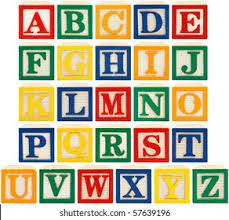 Letters in Name: Letter Blocks: Use letter blocks to build a child's name on every lesson. 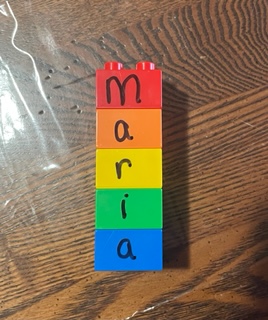 Legos: with a black marker, write the child’s name on each Lego.  Have the child connect the Legos.  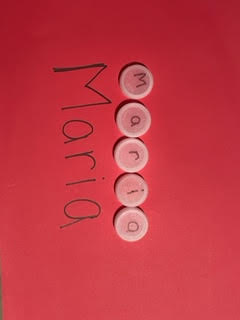 Bottle Caps. Write letters of their name on water bottle caps with a permanent marker. Have the child place the letters in order. 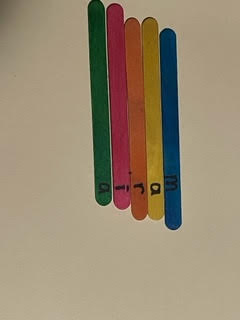 Popsicle Sticks. Write the letters of their name on popsicle sticks.  Have the child place the letters in order. Shapes: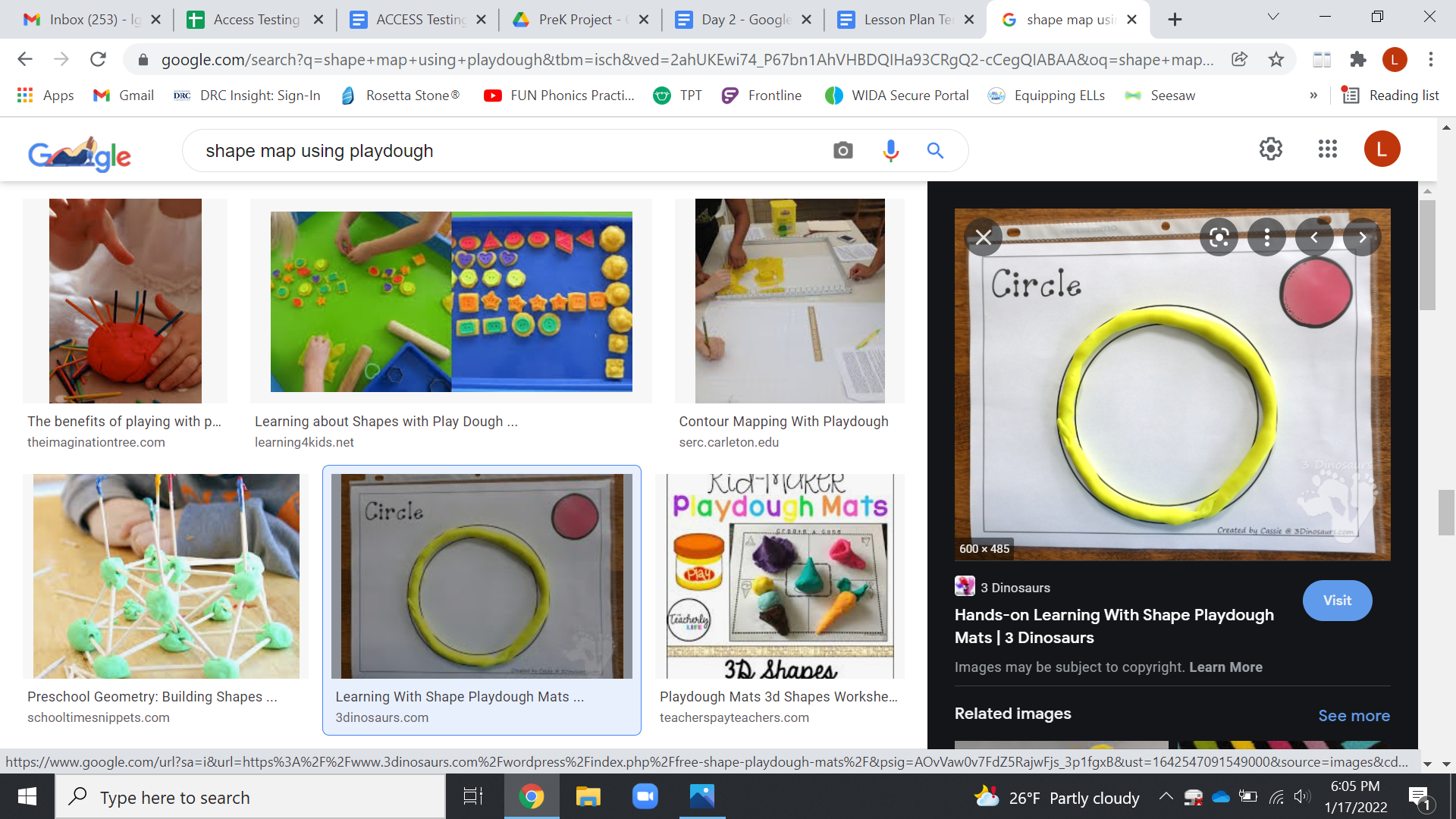 Playdough. Laminate or place the shape mats in a sheet protector.  Build the shape using playdough using a scaffolding system.  First, you show the childThen you do it together, Finally the child does it independently. ***You can also do this with the letters in the child’s name. ***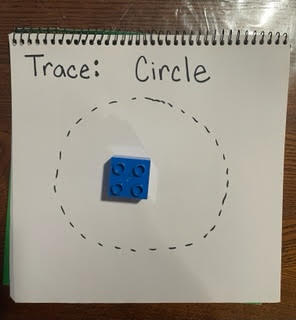 Draw the shape on a piece of paper and have the child trace the shape or even draw the shape independently.  Then, use the playdough to build the shape.   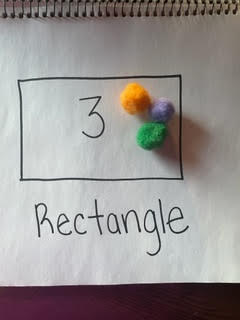 Have the child place a specific quantity in a specific shape.  For example, have the child place 3 objects in the rectangle.  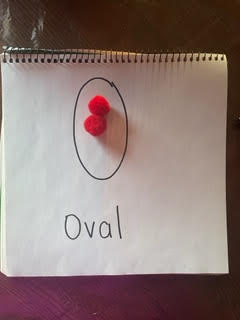 Have the child place 2 colored objects in a specific shape.  ****Child size toy tweezers are great for fine motor development.  They can be used to pick up objects, especially pom-poms.  .**Numbers: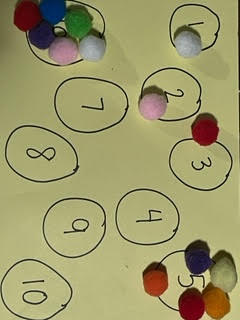 Objects. Have the child place objects in the numbered circles. This can be toys, pom-poms, beans, beads, etc…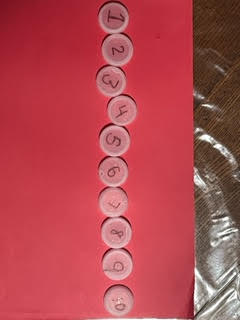 Bottle Caps. Write the numbers 1-10 on water bottle caps with a permanent marker. Have the child place the numbers in order. 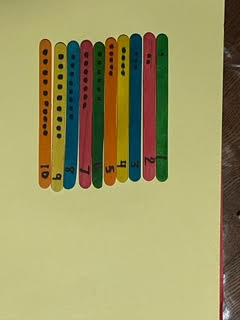 Popsicle Sticks. Write the numbers 1-10 on popsicle sticks.  Have the child place the numbers in order.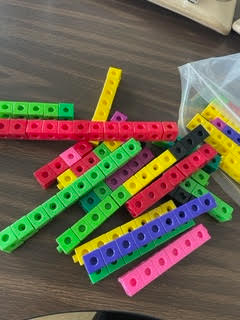 Unifix cubes are great for counting and sorting.  ***Helpful tip: (always touch count--meaning, touch the objects as you count)****Other ideas..Gross Motor Activity: Jump 1 time, clap 1 time, stomp 1 time, roar 1 time (emphasis on number 1, etc…)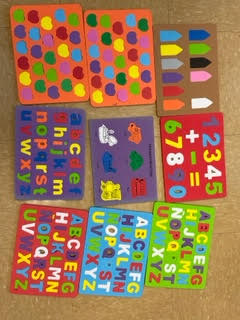 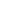 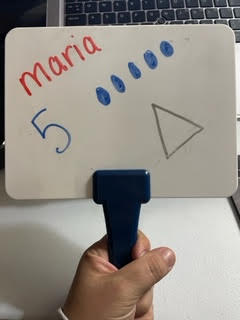 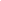 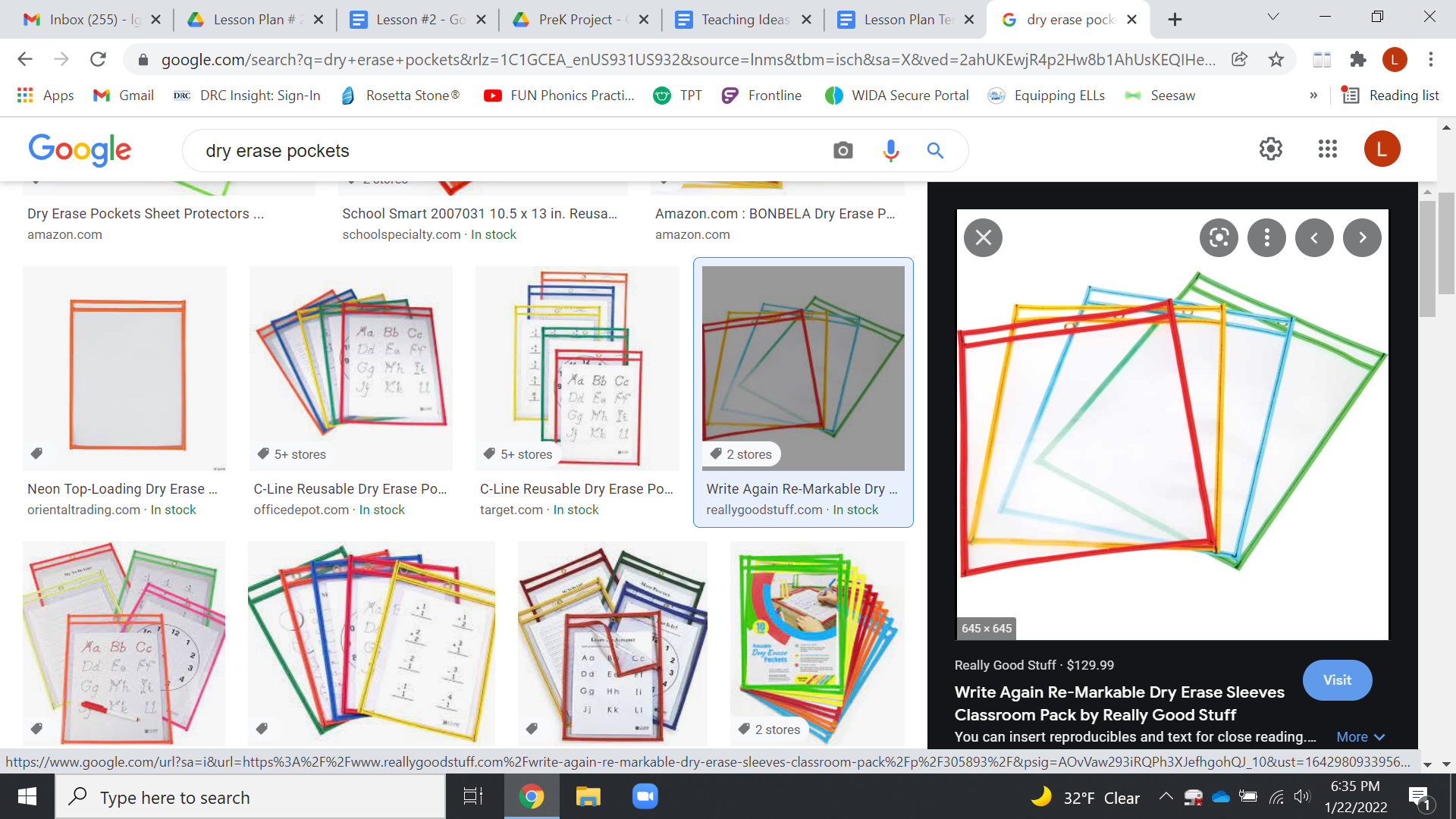 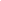 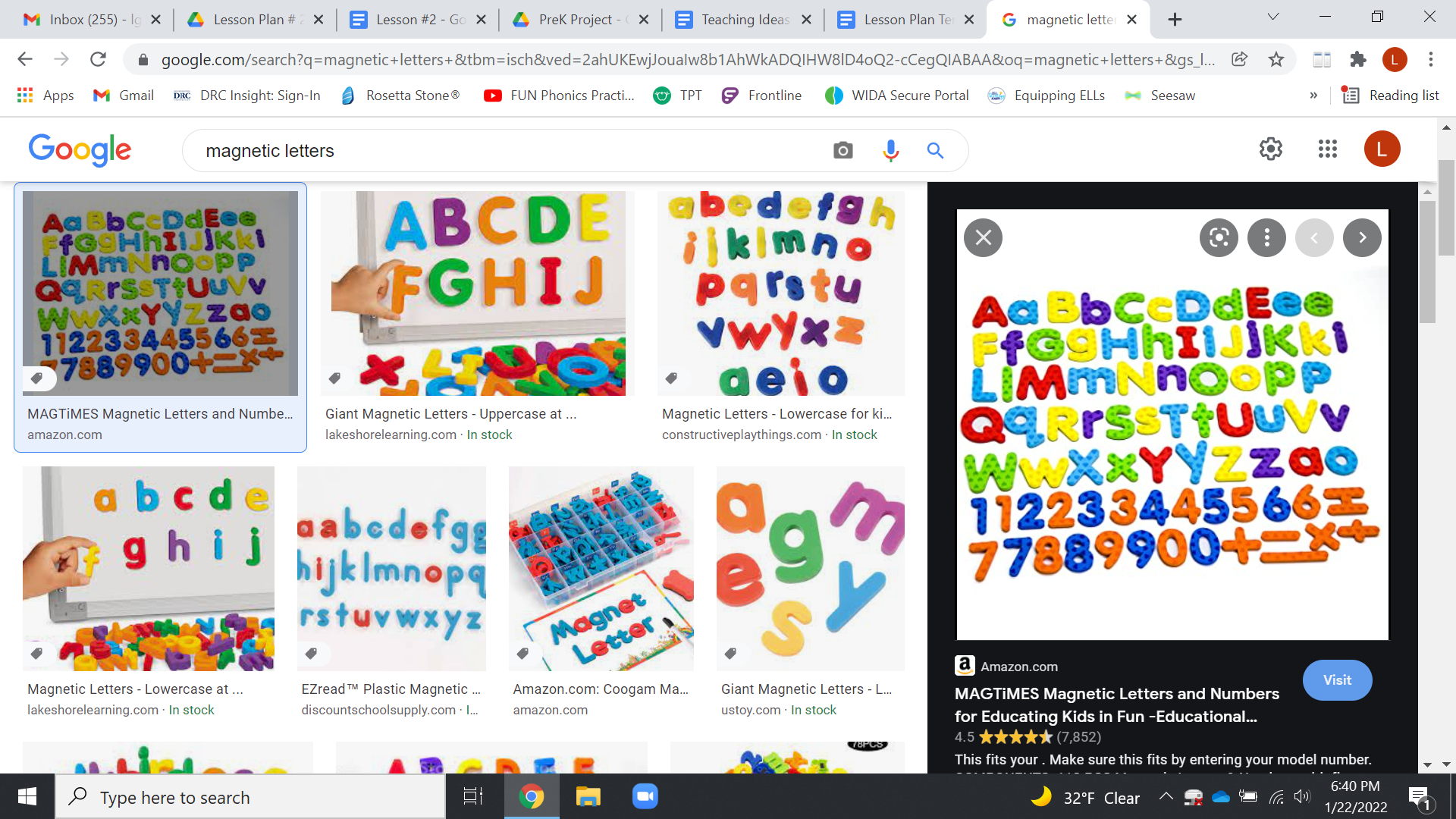 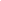 Transition IdeasEither if you are working in a group or one-on-one, transitioning can be tricky.  Our goal is to move from one activity to the next in a smooth way to help prevent negative behaviors by promoting self-regulation.  Transition activities are those quick ideas you do during those "in-between" times and we usually have several of these each day.   Here are some opportunities to implement a transition activity:Separating from parents/guardians when arriving Moving from one activity to the nextSitting down at circle time (can be before/after Youtube Videos) Clean-up timeWaiting for adults at pick-up time.Here are some tips: Provide visuals. Include pictures to show the different activities.  Establish routines. Create rituals.. For example, use certain songs for specific transitions (e.g., clean up song) Teacher: “1-2-3, eyes on me” Children: “1-2, eyes on you.”Teacher: “Look up. Look down. Turn around. Sit down.” Don’t be afraid to use concrete objects such as a timer or a bell.  Praise, Praise, Praise!! Acknowledge behavior using their name.  